ZÁHRADNÍCKE ZEMINYV záhradníckej praxi sa pestuje veľa druhov rastlín, ktoré pochádzajú z rozdielnych klimatických a pôdnych podmienok. Predtým sa pre ne v záhradníctvach pripravovali rôzne zeminy. Okrem kompostu a rašeliny sa často používala parenisková zemina a listovka.Teraz sa vo veľkej miere používajú špeciálne substráty. Ich základom je rašelina, kôra stromov, vápenec, priemyselné hnojivá a ďalšie zložky. Substráty musia byť priepustné a vzdušné. Podľa nárokov na živiny sa dopĺňajú priemyselnými hnojivami. Pre použitie musia byť dobre vyzreté a bez choroboplodných zárodkov. Niekedy sa pred použitím dezinfikujú preparovaním alebo chemicky.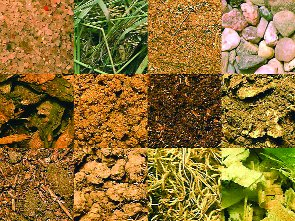 Použité substráty (postupne od vrchného radu, zľava doprava):     kremičitý piesok, seno, lignocel, štrk, mulčovacia kôra, kopaný piesok, rašelina, hrabanka (list. les), hrabanka   (ihlič. les), záhradná zemina, rašelinník, hobliny.Listovka je Listovka je záhradnícka zemina pripravená kompostovaním lístia.- výborná zemina, ktorá vzniká niekoľkoročným rozkladom lístia. Rozoznávame buď mladú (1 - 2 ročnú) listovky, alebo starú (3 - 5 ročnú) listovku. Stará listovka je jemnejšia, menej kyslá a má menšie nakyprovaciu schopnosti - je veľmi dobrá pre výsevy kvetín. Keďže listovka obsahuje málo živín, nepoužívame ju samostatne, ale premiešanú so záhradným substrátom. Kvalita listovky je taktiež ovplyvnená druhom použitého lístia - jedna z najkvalitnejších je listovka  z bukového lístia, ďalej nasleduje dub a medzi najmenej kvalitné patrí zemina z lístia gaštanov.Parenisková zemina je tmavá, s dostatkom humusu, vzdušná, kyprá, má neutrálnu reakciu a obsahuje dosť živín. Používa sa na presádzanie, do pôdnych zmesí a na zakladanie pareniska.Domáce zadanie:Do zošitu zo ZZV vymenuj aké poznáš záhradnícke zeminy.